Заключения по результатам независимой антикоррупционной экспертизы принимаются с 18.04.2023 по 25.04.2023 ПРОЕКТ  АДМИНИСТРАЦИЯмуниципального округа БИБИРЕВОПОСТАНОВЛЕНИЕ__________________№_________________О Порядке предоставления иных межбюджетных трансфертов из бюджета муниципального округа Бибирево бюджету города Москвы на финансовое обеспечение осуществления ежемесячных доплат к пенсиям и дополнительных ежемесячных выплат лицам, проходившим муниципальную службу в муниципальном округе Бибирево, и лицам, замещавшим в муниципальном округе Бибирево муниципальные должности на постоянной основеВ соответствии со статьями 9 и 142 Бюджетного кодекса Российской Федерации, Федеральным законом от 6 октября 2003 года № 131-ФЗ «Об общих принципах организации местного самоуправления в Российской Федерации», Законом города Москвы от 6 ноября 2002 года № 56 «Об организации местного самоуправления в городе Москве», Законом города Москвы от 22 октября 2008 года № 50 «О муниципальной службе в городе Москве», Законом города Москвы от 25 ноября 2011 года № 9 «О гарантиях осуществления полномочий лиц, замещающих муниципальные должности в городе Москве», Уставом муниципального округа Бибирево, Положением о бюджетном процессе в муниципальном округе Бибирево, Положением о порядке предоставления гарантий муниципальным служащим муниципального округа Бибирево, администрация муниципального округа БибиревоПОСТАНОВЛЯЕТ:Утвердить Порядок предоставления иных межбюджетных трансфертов из бюджета муниципального округа Бибирево бюджету города Москвы на финансовое обеспечение осуществления ежемесячных доплат к пенсиям и дополнительных ежемесячных выплат лицам, проходившим муниципальную службу в муниципальном округе Бибирево, и лицам, замещавшим в муниципальном округе Бибирево муниципальные должности на постоянной основе, согласно приложению к настоящему постановлению.Опубликовать настоящее постановление в бюллетене «Московский муниципальный вестник» и разместить на официальном сайте муниципального округа Бибирево (www.bibirevomo.ru).Настоящее постановление вступает в силу со дня официального опубликования.Контроль за исполнением настоящего постановления возложить на главу муниципального округа Аршанского А.В.            Глава муниципального округа				    А.В. АршанскийПриложениек постановлению администрации муниципального округа Бибиревоот «__» ________ 2023 г. № ______Порядок предоставления иных межбюджетных трансфертов из бюджета муниципального округа Бибирево бюджету города Москвы на финансовое обеспечение осуществления ежемесячных доплат к пенсиям и дополнительных ежемесячных выплат лицам, проходившим муниципальную службу в муниципальном округе Бибирево, и лицам, замещавшим в муниципальном округе Бибирево муниципальные должности на постоянной основе1. Общие положенияНастоящий Порядок предоставления иных межбюджетных трансфертов из бюджета муниципального округа Бибирево бюджету города Москвы на финансовое обеспечение осуществления ежемесячных доплат к пенсиям и дополнительных ежемесячных выплат лицам, проходившим муниципальную службу в муниципальном округе Бибирево, и лицам, замещавшим в муниципальном округе Бибирево муниципальные должности на постоянной основе (далее — Порядок), разработан в соответствии с Бюджетным кодексом Российской Федерации в целях обеспечения предоставления лицам, проходившим муниципальную службу в муниципальном округе Бибирево (далее муниципальный округ), и лицам, замещавшим в муниципальном округе муниципальные должности на постоянной основе, отдельных дополнительных государственных гарантий установленных пунктами 1 и 4 части 2 статьи 31 Закона города Москвы от 22 октября 2008 года № 50 «О муниципальной службе в городе Москве» и пунктом 10 части статьи 14 Закона города Москвы от 25 ноября 2011 года № 9 «О гарантиях осуществления полномочий лиц, замещающих муниципальные должности в городе Москве».Настоящий Порядок устанавливает правила и условия предоставления из бюджета муниципального округа бюджету города Москвы иных межбюджетных трансфертов на финансовое обеспечение осуществления ежемесячных доплат к пенсиям и дополнительных ежемесячных выплат лицам, проходившим муниципальную службу в муниципальном округе, и лицам, замещавшим в муниципальном округе муниципальные должности на постоянной основе (далее иные межбюджетные трансферты)3. Понятия и термины, применяемые в настоящем Порядке, соответствуют содержанию понятий и терминов, применяемых в Бюджетном кодексе Российской Федерации.2. Порядок предоставления иных межбюджетных трансфертовПредоставление иных межбюджетных трансфертов осуществляется в пределах лимитов бюджетных обязательств, доведенных до администрации муниципального округа Бибирево (далее администрация) как получателя средств бюджета муниципального округа, на цели, указанные в пункте 5 настоящего Порядка.Иные межбюджетные трансферты предоставляются бюджету города Москвы при условии их использования в целях финансового обеспечения:осуществления лицам, проходившим муниципальную службу в муниципальном округе, ежемесячных доплат к пенсиям и дополнительных ежемесячных выплат, предусмотренных пунктами 1 и 4 части 2 статьи 31 Закона города Москвы от 22 октября 2008 года № 50 «О муниципальной службе в городе Москве»;осуществления лицам, замещавшим в муниципальном округе муниципальные должности на постоянной основе, ежемесячных доплат к пенсиям, предусмотренных пунктом 10 части 1 статьи 14 Закона города Москвы от 25 ноября 2011 года № 9 «О гарантиях осуществления полномочий лиц, замещающих муниципальные должности в городе Москве».Перечисление иных межбюджетных трансфертов осуществляется на счет, открытый Управлению Федерального казначейства по городу Москве в учреждении Центрального банка Российской Федерации для учета операций со средствами бюджета города Москвы.Предоставление иных межбюджетных трансфертов осуществляется на основании соглашения, заключенного между Департаментом труда и социальной защиты населения города Москвы (далее — ДТСЗН) и администрацией, которое должно содержать в том числе следующие условия: 1) целевое назначение иных межбюджетных трансфертов;          2) порядок определения размера предоставляемых иных межбюджетных трансфертов;З) график перечисления иных межбюджетных трансфертов, если иное не установлено бюджетным законодательством Российской Федерации;4) порядок возврата неиспользованных в текущем финансовом году иных межбюджетных трансфертов;5) порядок представления ДТСЗН отчетов об использовании средств иных межбюджетных трансфертов.ДТСЗН на основании представленных заявителями документов устанавливает ежемесячные доплаты к пенсиям и дополнительные ежемесячные выплаты лицам, проходившим муниципальную службу в муниципальном округе, и определяет их размеры, руководствуясь нормами Закона города Москвы от 22 октября 2008 года № 50 «О муниципальной службе в городе Москве», а также условиями и нормами Порядка назначения и выплаты ежемесячной доплаты к пенсии лицам, замещавшим должности государственной гражданской службы города Москвы, утвержденного указом Мэра Москвы от 18 января 2007 года № 1-УМ, и указа Мэра Москвы от 18 февраля 2005 года № 11-УМ «Об отдельных мероприятиях, связанных с принятием Закона города Москвы от 26 января 2005 г. № З «О государственной гражданской службе города Москвы».ДТСЗН на основании представленных заявителями документов устанавливает ежемесячные доплаты к пенсиям лицам, замещавшим в муниципальном округе муниципальные должности на постоянной основе, и определяет их размеры, руководствуясь нормами Закона города Москвы от 25 ноября 2011 года № 9 «О гарантиях осуществления полномочий лиц, замещающих муниципальные должности в городе Москве», а также условиями и нормами Порядка назначения и выплаты ежемесячной доплаты к пенсии лицам, замещавшим должности государственной гражданской службы города Москвы, утвержденного указом Мэра Москвы от 18 января 2007 года № 1-УМ.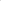 После установления ежемесячных доплат к пенсиям и дополнительных ежемесячных выплат лицам, проходившим муниципальную службу в муниципальном округе, и лицам, замещавшим в муниципальном округе муниципальные должности на постоянной основе, ДТСЗН направляет в администрацию экземпляр заключения об установлении соответствующих доплат и выплат и расчет общей суммы, причитающейся на выплату соответствующих доплат и выплат в текущем финансовом году.ДТСЗН, в том числе в лице его подведомственных учреждений, ежегодно направляет в администрацию сведения о прогнозном ежемесячном и общем годовом расходе на осуществление в очередном финансовом году ежемесячных доплат к пенсиям и дополнительных ежемесячных выплат лицам, проходившим муниципальную службу в муниципальном округе, и лицам, замещавшим в муниципальном округе муниципальные должности на постоянной основе.Администрация ежегодно предусматривает в проекте бюджета муниципального округа на очередной финансовый год (на очередной финансовый год и плановый период) бюджетные ассигнования на предоставление иного межбюджетного трансферта, объем которых определяется исходя из:предоставленных ДТСЗН сведений об общем годовом в текущем финансовом году расходе на осуществление установленных ежемесячных доплат к пенсиям и дополнительных ежемесячных выплат лицам, проходившим муниципальную службу в муниципальном округе, и лицам, замещавшим в муниципальном округе муниципальные должности на постоянной основе;планируемой индексации (увеличении) в очередном финансовом году размеров окладов денежного содержания муниципальных служащих муниципального округа и денежного вознаграждения лиц, замещающих в муниципальном округе муниципальные должности на постоянной основе;З) численности муниципальных служащих муниципального округа и лиц, замещающих в муниципальном округе муниципальные должности на постоянной основе, имеющих право в очередном финансовом году на предоставление отдельных дополнительных государственных гарантий, установленных пунктами 1 и 4 части 2 статьи 31 Закона города Москвы от 22 октября 2008 года № 50 «О муниципальной службе в городе Москве» и пунктом 10 части 1 статьи 14 Закона города Москвы от 25 ноября 2011 года № 9 «О гарантиях осуществления полномочий лиц, замещающих муниципальные должности в городе Москве», в случае их выхода в очередном финансовом году на страховую пенсию.10. Объем предоставляемого в текущем финансовом году иного межбюджетного трансферта определяется в пределах соответствующих бюджетных ассигнований бюджета муниципального округа на текущий финансовый год и рассчитывается исходя из предоставленных ДТСЗН сведений об общем годовом в текущем финансовом году расходе на осуществление установленных ежемесячных доплат к пенсиям и дополнительных ежемесячных выплат лицам, проходившим муниципальную службу в муниципальном округе, и лицам, замещавшим в муниципальном округе муниципальные должности на постоянной основе.11. Увеличение объема иного межбюджетного трансферта в течение текущего финансового года возможно в следующих случаях:перерасчета размеров ранее установленных ежемесячных доплат к пенсиям и дополнительных ежемесячных выплат лицам, проходившим муниципальную службу в муниципальном округе, и лицам, замещавшим в муниципальном округе муниципальные должности на постоянной основе, в связи с индексацией (увеличением) размеров окладов денежного содержания муниципальных служащих муниципального округа и денежного вознаграждения лиц, замещающих в муниципальном округе муниципальные должности на постоянной основе;установления в текущем финансовом году ежемесячных доплат к пенсиям и дополнительных ежемесячных выплат лицам, проходившим муниципальную службу в муниципальном округе, и лицам, замещавшим в муниципальном округе муниципальные должности на постоянной основе.Объем иного межбюджетного трансферта в текущем финансовом году увеличивается на сумму, определяемую исходя из предоставленных ДТСЗН сведений (расчетов, заключений).Если объем иного межбюджетного трансферта в связи с увеличением его суммы в соответствии с пунктом 11 настоящего Порядка превышает соответствующие бюджетные ассигнования, предусмотренные в бюджете муниципального округа на текущий финансовый год, то дополнительный иной межбюджетный трансферт предоставляется только после внесения соответствующих изменений в бюджет муниципального округа на текущий финансовый год.Контроль за соблюдением условий предоставления иных межбюджетных трансфертов осуществляется администрацией, а также государственными органами исполнительной власти города Москвы, осуществляющими функции по контролю и надзору в финансово-бюджетной сфере.